ОО «Художественно-эстетическое развитие»Конспект ООДдля детей средней группы«Веселые человечки»Воспитатель: Кокоулина М.А.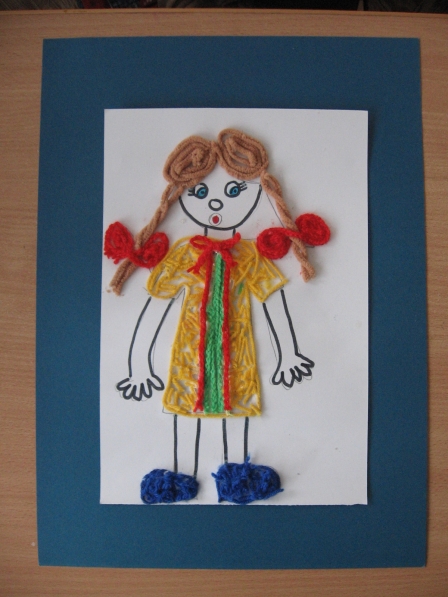 Конспект ООД«Веселые человечки»Средняя группаОбразовательная область: «Художественно-эстетическоеразвитие»Программное содержание:Познакомить детей с новой нетрадиционной техникой рисования – ниточкойЗадачи приоритетной области:Развивать цветовосприятие, умение подбирать для своей композиции соответствующие цветовые сочетания;Учить детей выкладывать веревочку точно по образцу; Знакомит со строением человека, определять все части тела.Задачи интеграционных образовательных областей:«Познавательное развитие»:Воспитывать интерес к занятию, самостоятельность и стремление к достижению результата;Закрепить знания детей о процессе рисования – ниточкой.«Социально-коммуникативное»:Формировать позитивные установки к творчеству;Воспитывать любовь и бережное отношение к природе.«Речевое развитие:Учить детей отвечать на поставленные вопросы;Расширять активный словарь детей словами: шов, стежок, шить, вышивать.«Физическое развитие»:Снять психическое напряжение у детей путем переключения на другой вид деятельности; Внести эмоциональный заряд. Материалы и оборудование: Фигурки — трансформеры (человечки),  листы альбомные на каждого ребенка (для  выкладывания фигурок). Веревочки различной длины, клей, кисти, салфетки, клеенки, магнитофон.Предварительная работа:Д/игры на развитие эмпатии, уверенности в себе: «Давайте познакомимся».«Подари свое тепло руками». «Угадай эмоцию».«Азбука настроений».Рассматривание иллюстраций и схем с изображением человека, костно -  мышечных систем.Чтение энциклопедий о строении человека.ХОД ООД:Воспитатель: Ребята, вы любите путешествовать? Ответы. Сегодня я приглашаю всех вас в цирк, но прежде, нам всем надо познакомиться. Проводится игра «давайте познакомимся».Воспитатель: Ребята, без чего и кого не может быть цирка. Ответы: жонглеров, акробатов, зверей.Воспитатель: Верно.  Ребята,  по моему сигналу я превращу вас  в героев цирка. Когда наш цирк оживет, мы должны отгадать кем вы стали.Воспитатель вносит волшебную палочкуВоспитатель: Кригли, крагли, бумс! Дети выполняют пантомимику, другие отгадывают. Воспитатель: Ребята, цирк невозможно представить без смеха, удивления и других эмоций, за одно представление на лицах зрителей проносится масса различных эмоций, и сейчас мы покажем все эти различные эмоции — а ребята должны будут их назвать.  Далее звучит магнитофонная запись.(Шорохи)Воспитатель: Ребята, что это за звуки? Не понимаю? Может, вы догадались? Ответы детей. Похоже на то, как буд-то кто-то шуршит. Но, где же это, откуда доносится звук? Шуршит, посмотрите, эта красивая коробка!  Откроем? Вот откуда слышался шорох! - это разноцветные веревочки — Здесь и записка есть. Текст: «дорогие наши ребята! Мы волшебные веревочки. Когда-то из нас вязали одежду, а теперь нас стало мало и мы стали ни кому не нужны. Нас бросили в эту темную коробку и забыли. Но мы еще можем пригодиться в вашей удивительной стране Детства. Выпустите нас на волю, помогите нам обрести новую жизнь. С надеждой на спасение, ваши волшебные веревочки».Воспитатель: Как вы думаете, пригодятся нам волшебные веревочки? Что мы можем для них сделать, чтобы вернуть их к новой жизни? Ответы детей.Воспитатель: У меня есть тоже предложение, давайте нарисуем волшебными веревочками веселых человечков, которых можно будет поселить в сказочной  или цирковой стране. Сделаем человечков веселыми и смешными. Но у них,  как и у настоящих людей, все части тела должны находиться на своих местах. Какие части тела вы знаете? Выбрать ребенка, предложив ему стать «моделью». Коллективное обсуждение: что есть у человека: голова, руки, ноги, туловище, шея, плечи. Сколько их, наклоняется ли голова, могут ли сгибаться руки и ноги. Игра «Сделай как я». Ребенок «модель» показывает разнообразные движения (гимнастика для глаз, ходьба, бег и т.д.) Остальные повторяют за ним.Воспитатель: На столах у вас находятся человечки — трансформеры, выкладываем своих человечков на своем листочке, обводя веревочками по контуру.Тем детям, кто первым справится с заданием, можно предложить фломастерами дорисовать глазки, носик, ротик.По окончании работы подвести итог  работы и предложить оживить веселых волшебных человечков.«Гномики-прачки»Жили-были в домике                      (Дети сжимают и разжимают кулачки)Маленькие гномики:Токи, Пики, Лики, Чики, Микки.   (Правой рукой загибают на левой руке                                                                             пальчики, начиная с большого)раз, два, три, четыре, пять,              (Правой рукой разагибают на левой руке                                                                             пальчики, начиная с большого)Стали гномики стирать:            (Трут кулачками друг о друга)Токи – рубашки,                         (Опять  загибают на левой руке                                                                            пальчики, начиная с большого)Пики – платочки,Лики – штанишки,Чики – носочки.Микки умница был – Всем водичку носил.